РОЗПОРЯДЖЕННЯМІСЬКОГО ГОЛОВИм. СумиЗ метою організації проведення досліджень з визначення норм надання послуг з вивезення твердих побутових відходів в м. Суми, відповідно до вимог Наказу Міністерства з питань житлово-комунального господарства України від 30.07.2010 р. № 259 «Про затвердження Правил визначення норм надання послуг з вивезення побутових відходів», Постанови Кабінету Міністрів України від 10.12.2008 р. № 1070 «Про затвердження Правил надання послуг з вивезення побутових відходів», керуючись пунктом 20 частини четвертої статті 42 Закону України «Про місцеве самоврядування в Україні»:1. Створити спеціальну комісію для визначення норм надання послуг з вивезення твердих побутових відходів в м. Суми та затвердити її склад згідно з додатком.2. Комісії, зазначеній у пункті 1 цього розпорядження, погодити маршрути та графіки проведення досліджень.3. Комісії провести натурні вимірювання об’ємів надання послуг з вивезення твердих побутових відходів. Комісії приступити до роботи 04.07.2018 р.4. Дозволити голові Комісії у разі необхідності, залучати до роботи керівників та спеціалістів (за згодою їх керівників) виконавчих органів Сумської міської ради та представників органів виконавчої влади, науковців, експертів, за їх згодою.5. Звіт про надання послуг з визначення норм надання послуг з вивезення твердих побутових відходів надати на розгляд міському голові в термін до 30.09.2018 року.6. Контроль за виконанням даного розпорядження покласти на заступника міського голови з питань діяльності виконавчих органів ради 
Журбу О.І.Міський голова								     О.М. ЛисенкоЯременко, 700-590Розіслати: до справи, членам комісії.Додатокдо розпорядження міського головивід    02.07.2018        №243-Р «ЗАТВЕРДЖЕНО»розпорядженням міського голови від    02.07.2018     № 243-РСклад  спеціальної комісії для визначення норм надання послуг з вивезення твердих побутових відходів в м. СумиПримітка: установити, що у разі персональних змін у складі комісії або відсутності осіб, які входять до її складу, у зв’язку з відпусткою, хворобою чи з інших причин, особи, які виконують їх обов’язки, входять до складу комісії за посадами.Директордепартаменту інфраструктури міста				Г. І. Яременко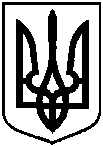 від   02.07.2018  №  243-РПро створення спеціальної комісії для визначення норм надання послуг з вивезення твердих побутових відходів в м. СумиГолова комісії:ЖурбаОлександр Івановичзаступник міського голови з питаньдіяльності виконавчих органів радиЧлени комісії:ВласенкоТетяна Василівнаначальник управління експлуатації та благоустрою департаменту інфраструктури міста Сумської міської ради;ГаращукВадим Валентиновичголовний інженер ТОВ «А-МУССОН»                     (за згодою);ДенисоваАнна Миколаївнаголовний спеціаліст відділу надання житлово-комунальних послуг управління експлуатації та благоустрою департаменту інфраструктури міста Сумської міської ради;КірпіченкоНіна Андріївнастарший менеджер відділу по роботі з населенням та юридичними особами                ТОВ «А-МУССОН» (за згодою);Обозний Володимир Анатолійовичгромадський інспектор у сфері житлово-комунальних питань (за згодою);Романенко Валерій Івановичгромадський інспектор у сфері житлово-комунальних питань (за згодою);Сидоренко                          Андрій Миколайовичінженер- проектувальник ТОВ «Український науково-дослідний інститут з розробки та впровадження комунальних програм та проектів» (за згодою);Хандогіна Ольга Вадимівнаінженер- проектувальник ТОВ «Український науково-дослідний інститут з розробки та впровадження комунальних програм та проектів» (за згодою).